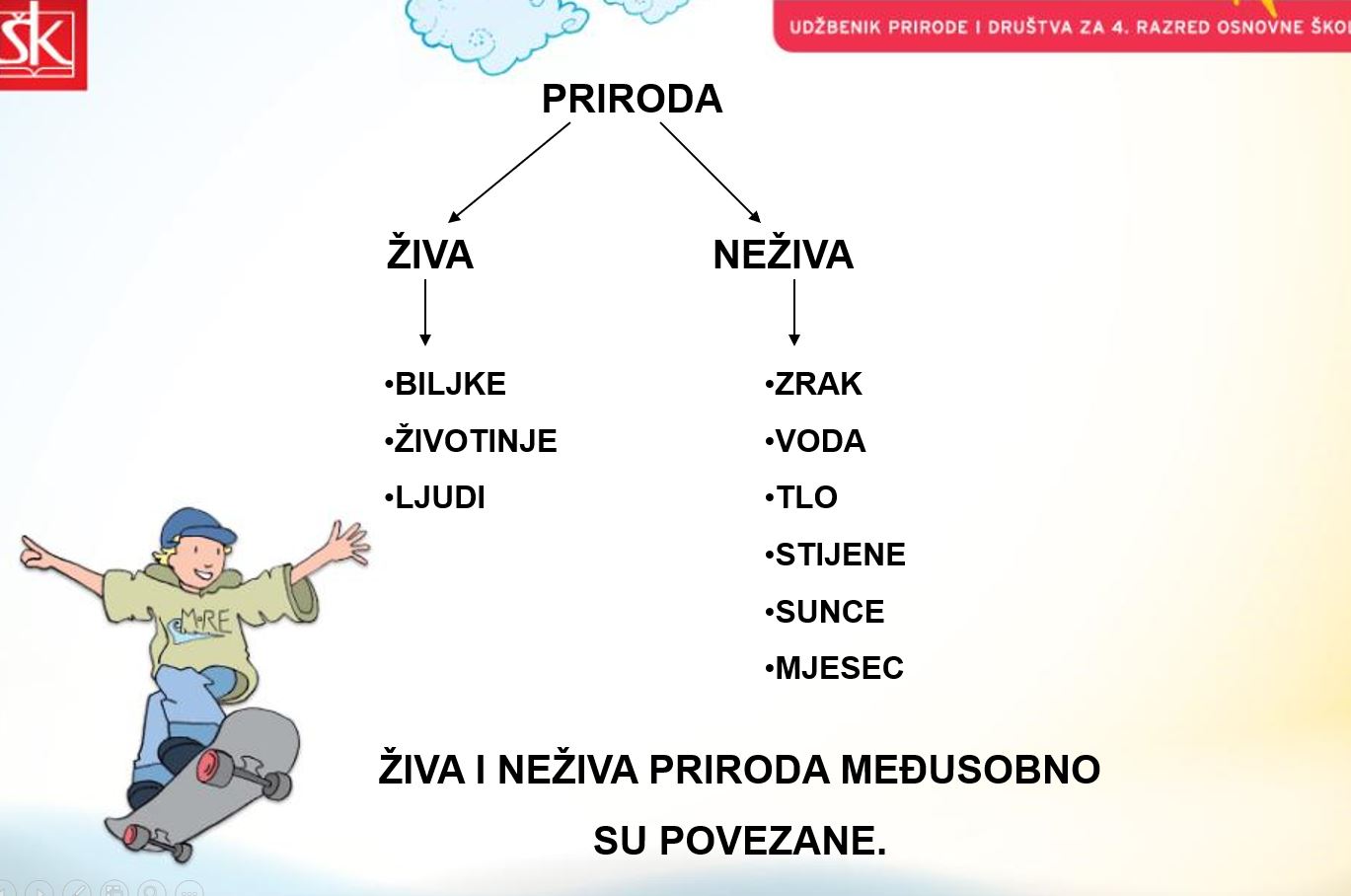 Izvor: ŠK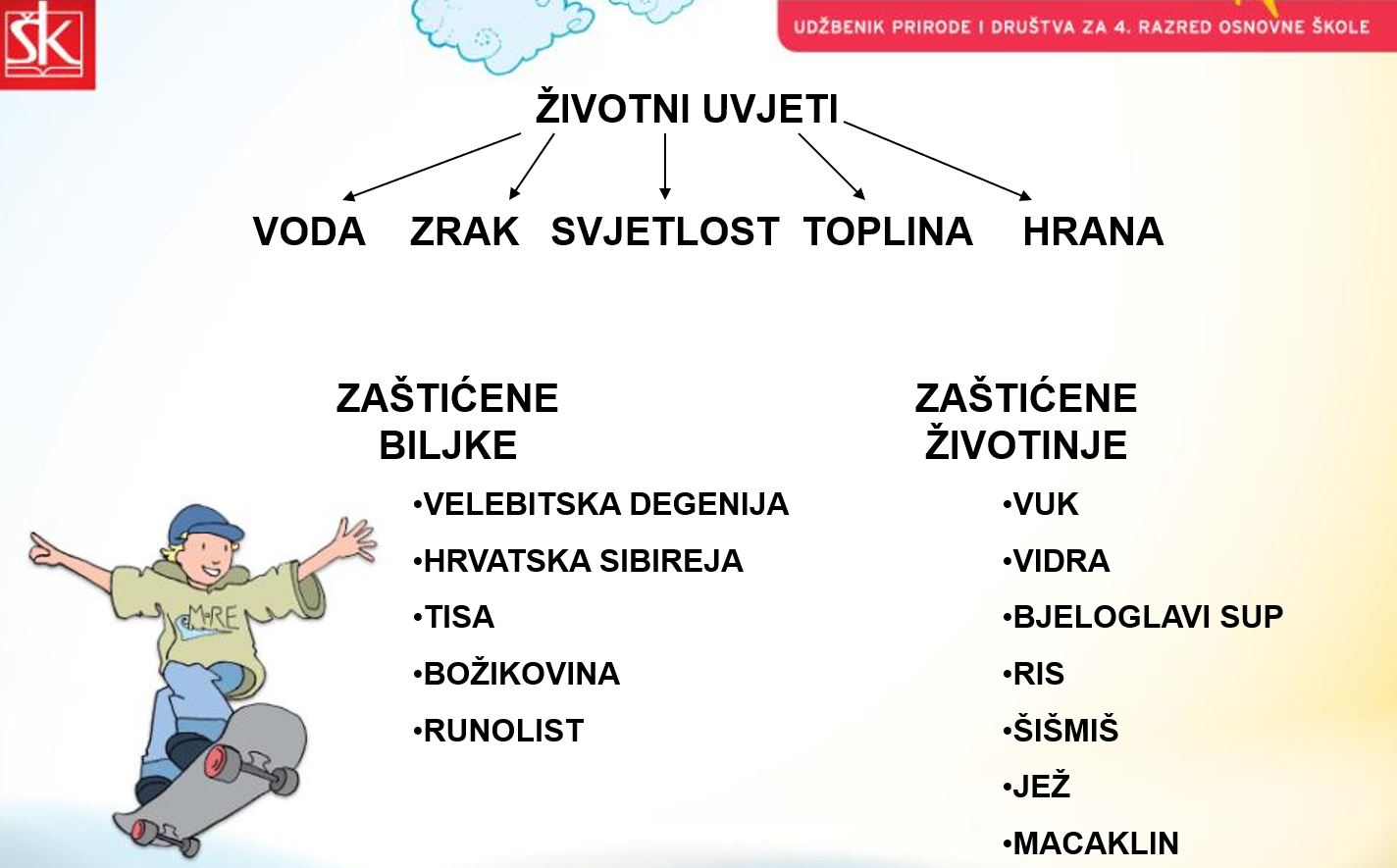 